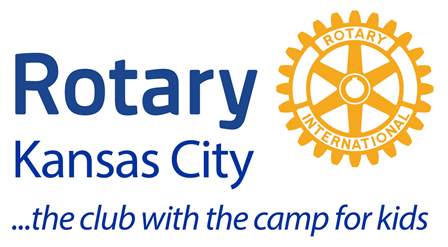 A Rotarian shall be an adult person of good character and good business, professional and/or community reputation,(1) engaged as a proprietor, partner, corporate officer, or manager of any worthy and recognized business or profession; or(2) holding any important position in any worthy and recognized business or profession or any branch or agency thereof and have executive capacity with discretionary authority; or(3) having retired from any position listed in sub-subsection (1) or (2) of this subsection; or(4) being a community leader who has demonstrated through personal involvement in community affairs a commitment to service and the Object of Rotary; or(5) having the status of Rotary Foundation alumnus as defined by the Rotary International board; or(6) having interrupted employment or having never worked in order to care for children or to assist the spouse in their workandhaving his or her place of business or residence located in the locality of the club or the surrounding area.  An active member moving from the locality of the club or the surrounding area may retain membership in the club where the member’s board grants such permission and said active member continues to meet all conditions of club membership. Organizational Membership ApplicationInterested in connecting for good as a Rotarian?Name: ____________________________________________________________Name by which you are called: ________________________________________Company/organization: ______________________________________________Position: __________________________________________________________Business address: ___________________________________________________City/state/zip: ______________________________________________________E-mail address: ____________________________________________________Business phone: ______________________  Business fax: _________________ Brief summary of your business or profession: ____________________________________________________________________________________________Home address: _____________________________________________________City/state/zip: ______________________________________________________Personal phone: _____________________ Cell: __________________________Date of birth: _______________________ How long in K.C. area? ________Spouse’s name: _____________________________________________________Children’s names and ages: __________________________________________Education (school/degree): ___________________________________________Interests: ____________________________________________________________________________________________________________________________I apply for membership in the Rotary Club of Kansas City.  I authorize the Board of Directors to consider my application, including publishing my name and basic information to the members of the Club.______________________________________Signature					datePrior/Transferring Rotarian? Please list Club: _____________________________________Please fill out the section below for each designee:Designee One:Name: _______________________________Name you are called: __________Position: __________________________________________________________E-mail address: ____________________________________________________Home address:_____________________________________________________Personal Phone: ______________________  Date of Birth: _________________________Designee Two:Name: _______________________________Name you are called: __________Position: __________________________________________________________E-mail address: ____________________________________________________Home address:_____________________________________________________Personal Phone: ______________________  Date of Birth: _________________________Benefits of being a Rotarian:Networking with other civic, community, business and nonprofit leaders in Kansas CityExperiencing leadership development opportunities in the Club and communityServing the community in a variety of community service projects.  “Service Above Self” is Rotary’s motto, and the lifestyle Rotarians strive to showSupporting the signature project of this club—the Rotary Youth Camp, one of the most outstanding service projects in all of Rotary’s 34,000 clubsParticipating in Thursday luncheons with outstanding speakers and programs addressing a diversity of subjects and viewpointsLearning about other cultures and nations through international exchanges of youth and young professionalsDoing good throughout the world.  Among other international initiatives, “PolioPlus” is Rotary’s most ambitious program – in partnership with the World Health Organization, the U.S. Centers for Disease Control and Prevention, and UNICEF – to eradicate polio from the planetAttending socials at members’ homes or businesses, playing golf or bowling with Rotarians at our club events, and otherwise participating in affinity groupsObligations:Attending a New Member orientation, held before a luncheon meeting (normally the first Thursday of the month)Learning with a mentor about the available avenues for service and participation in RotaryBecoming increasingly more involved by assisting during a luncheon, participating in a committee, and assisting at the Rotary Youth CampPaying dues on time (currently $1,500/year)  Supporting the club and its activities, particularly by sharing Rotary with others who have a spirit of servicePlease submit application to:Rotary Club of Kansas City, MissouriP.O. Box 412457Kansas City, MO 64141Telephone: (816) 842-2322E-mail: office@rotary13.orgwww.rotary13.org 
facebook.com/rotaryclub13 
twitter.com/@rotary13 Not certain?Please join us for lunch any Thursday noon The Gallery, 14th & Main prior notice appreciated to 816-842-2322 or office@rotary13.orgOrganizational MembershipsIn order to partner with leading organizations in Kansas City,attract and retain qualified and diverse professionals, and accommodate the mobility of organizational leaders, the Rotary Club of Kansas City welcomes organizations as members.An organizational member must be a civic-minded firm, company, institution, government agency, or nonprofit organization of good reputation, whose place of business (or service) is located in the Greater Kansas City area.An organizational member appoints one of its executives as its primary member, and two designees. All three members shall possess the qualifications of a Rotarian (listed on the next page).  They shall have the same rights and privileges as an active member to attend and participate in luncheon meetings, serve on service projects, join in social events, vote on club matters, and serve as club officers and on club committees.The dues for an organizational membership shall be $1,500.  If more than one representative of an organization attends the same luncheon meeting, only one shall be considered as paid by the dues (with the others paying the actual cost-to-the-club of the lunch).